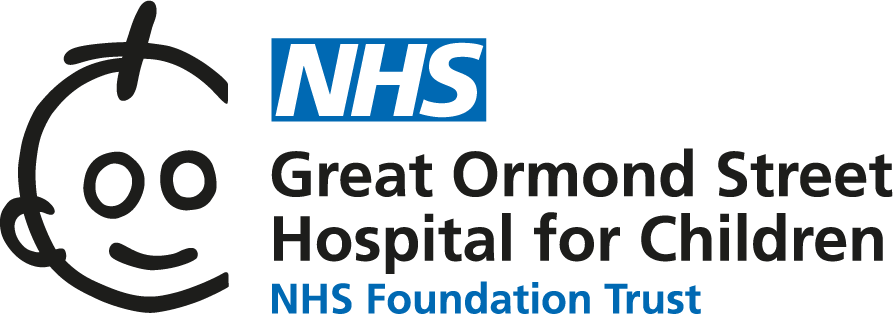 Lanreotide injections: information for familiesThis information sheet from Great Ormond Street Hospital (GOSH) describes lanreotide injections, how they are given and some of its side effects. Each person reacts different to medicines so your child will not necessarily suffer every side effect mentioned. If you have any questions or concerns, please ask your doctor, nurse or pharmacist or telephone one of the contact numbers on the information sheet.Lanreotide is used to treat persistently low blood sugar levels (hypoglycaemia) caused by the body producing too much insulin (hyperinsulinism). It is a manmade version of the natural hormone, somatostatin, which stops certain cells in the pancreas releasing insulin.It can be used alone or together with the medicines diazoxide, chlorothiazide and octreotide as directed by your child’s doctor.The use of lanreotide injections in children is not currently licensed in the UK. Medicines are often used outside of their license (off-label) in children because trial data is not available for a specific use. This is not necessarily hazardous but should be explained and agreed before use. Your doctor will explain this further to you. Lanreotide is available in a pre-filled syringe containing 60mg lanreotide under the brand name Somatuline® Autogel®. It is injected into the deep layer of subcutaneous fat under the skin, usually in the upper and outer part of the buttock. It is a white to pale yellow semi-solid gel – a similar texture to petroleum jelly. The starting dose of lanreotide is often 30mg but is adjusted according to your child’s response to the medicine. The injection is given every 28 days – the aim is that the daily doses of octreotide or diazoxide can be gradually cut down and then stopped. During the weaning process, we will give you clear written instructions and a hypoglycaemia plan as well as regular support from the Congenital Hyperinsulinism Clinical Nurse Specialists at GOSH.Before starting lanreotide injections, your child will need a series of blood tests plus an ultrasound of their liver and gall bladder. During treatment, your child will then need to have blood tests along with an ultrasound scan of their gall bladder every six to twelve months.Will the injection hurt?Subcutaneous injections can be painful but there are various ways you can reduce this pain.Avoiding nerve endingsThe skin is full of nerve endings, which can send a pain message to the brain if they are touched by the needle. They branch out throughout the skin but you can work out where they are by gently pressing the skin to see which area is less painful.We also recommend giving your child a dose of pain relief medicine about 30 minutes before the injection and using local anaesthetic cream on the injection area so that the skin is numb. Some children also use Buzzy® which vibrates the skin and confuses the nerve endings so the injection hurts less.Rotation of injection sitesOne important way to reduce the pain and irritation of injections is to rotate the position on the body where you give the injections. We recommend using the upper and outer part of the buttocks for lanreotide injections as there is usually a substantial amount of subcutaneous fat in this area. This also reduces the risk of hitting the sciatic nerve with the injection. We also recommend that you give the injection into alternate buttocks each month to avoid any soreness. Changing injection area also reduces the risk of lipohypertrophy (fatty lump) developing. While this is not dangerous, it will affect how the medicine is absorbed. DistractionThere are lots of techniques you can use to prepare your child for injections and to distract them while the injection is happening. Talk to your play specialist or read our Distraction therapy information sheet for ideas.Preparing the injectionYou will needLocal anaesthetic creamPain relief medicine as advisedSyringe packageCotton wool or gauzePlaster or medical tapeInjection site rotation chartWhat to doWash your hands with soap and waterPut some local anaesthetic cream on the injection site and wait for the skin to become numb – the package insert will tell you how long to waitGive your child a dose of pain relief medicine according to the instructions on the bottle or packageTake the syringe package out of the fridge and leave to reach room temperature for at least 30 minutes before you give the injectionRemove the syringe from the packaging and place on a clean surface Remove the protective cover over the plunger by twisting it sharply and throw awayIf giving 30 mg dose then measure the length of the barrel of the syringe as belowThe barrel of the syringe containing 60mg is about 3.4cm long so for a 30mg dose, it will be marked at half the length, which is 1.7cm, using the ‘mark a dose’ tape supplied by GOSHRemove the protective cover from the needlePush the plunger up to the top of the marker squirting the unwanted amount of medicine into a tissue or gauze square and throw away Replace the protective cover over the needle until you are ready to give the injectionGiving the injectionWash your hands with soap and water – health care professionals may choose to wear glovesYour child should lie flat on their tummy or rest over your lap so their buttocks are upwardsStart distraction therapy as you have been shown previouslyWipe off the local anaesthetic cream with a tissueClean skin with the wipes providedIf using, hold Buzzy® over the injection area for 30 secondsRemove the protective cover from the needle and throw awayStretch the skin around the planned injection site between your thumb and forefinger so that it is tautInsert the needle into the skin at a 90 degree angle to a depth as taught by clinical staffPush the plunger in fully until you hear a click, hold the plunger in place with your thumb and wait 10 secondsWhile still holding the plunger down with your thumb, withdraw the needle from the skinRelease the plunger so that the needle retracts back into the protective sheathPress a piece of cotton wool or gauze over the injection site for a few seconds – do not rub the area Apply a plaster over the injection site if neededThrow the syringe away in a ‘sharps’ bin as you have been taughtMark the injection site on your site rotation chartWho should not use lanreotide injections?People with the following conditions should discuss using lanreotide with their doctor.Hypersensitivity to lanreotide or any of its ingredientsPregnant, could be pregnant, trying to become pregnant or breast feedingWhat are the side effects?Rarely allergic type reactions have been seen. Local reactions at the site of injection include pain, sensation of stinging, tingling, and burning as well as redness and swelling.No severe side effects have been reported but lanreotide can cause:Skin reaction Loss of appetite, sickness, tummy pain, bloating and/or diarrhoeaGall bladder (gall stones) or liver problems, possibly showing as yellowing of the skin or whites of the eyesHair loss Suppression of growth or thyroid hormones Interaction with other medicinesSome medicines can react with lanreotide, altering how well they work. Always check with your doctor or pharmacist before giving your child any other medicines, including herbal or complementary medicines. The following are known to interact with lanreotide.CiclosporinBeta blockersImportant Keep medicines in a safe place where children cannot reach themKeep the medicine in the fridge in their original packaging. Take them out of the fridge and leave at room temperature for at least 30 minutes before giving the injection.Useful numbersGOSH Switchboard – 020 7405 9200Pharmacy Medicines Information – 020 7829 8608 Monday to Friday from 9am to 5pmCongenital Hyperinsulinism Clinical Nurse Specialists – ext 0360 or bleep 101DisclaimerPlease read this information sheet from GOSH alongside the patient information leaflet (PIL) provided by the manufacturer. If you do not have a copy of the manufacturer’s patient information leaflet please talk to your pharmacist. A few products do not have a marketing authorisation (licence) as a medicine and therefore there is no PIL.For children in particular, there may be conflicts of information between the manufacturer’s patient information leaflet (PIL) and guidance provided by GOSH and other healthcare providers. For example, some manufacturers may recommend, in the patient information leaflet, that a medicine is not given to children aged under 12 years. In most cases, this is because the manufacturer will recruit adults to clinical trials in the first instance and therefore the initial marketing authorisation (licence) only covers adults and older children.  For new medicines, the manufacturer then has to recruit children and newborns into trials (unless the medicine is not going to be used in children and newborns) and subsequently amend the PIL with the approved information. Older medicines may have been used effectively for many years in children without problems but the manufacturer has not been required to collect data and amend the licence. This does not mean that it is unsafe for children and young people to be prescribed such a medicine ‘off-licence/off-label’. However, if you are concerned about any conflicts of information, please discuss with your doctor, nurse or pharmacist.Injection site rotation charts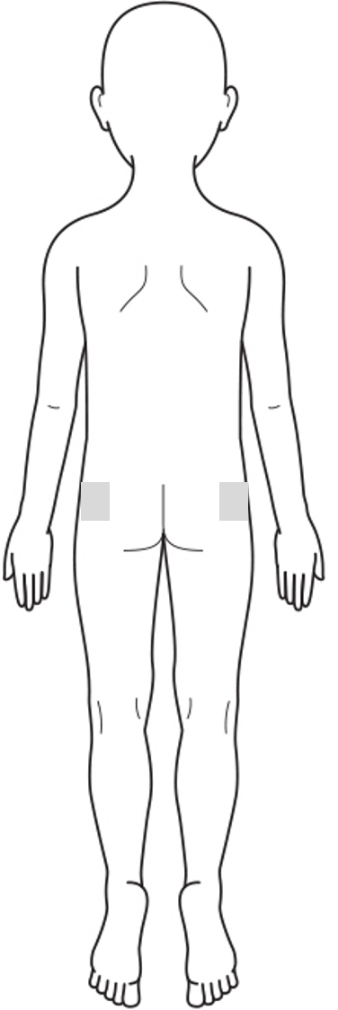 